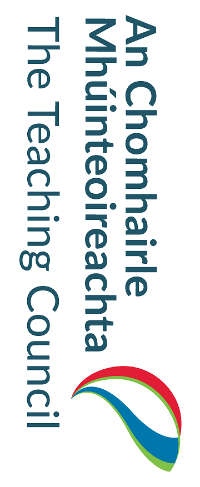 IARRATAS AR ROCHTAIN AR TAIFID FAOIN ACHT UM SHAORÁIL FAISNÉISE 2014Chuig: Oifigeach Saorála Faisnéise, An Chomhairle Mhúinteoireachta, Bloc A, Campas Gnó Mhaigh Nuad, Maigh Nuad, Co. Chill DaraBain úsáid as BLOCLITREACHA, le do thoil Sonraí an Iarratasóra Uimhir(uimhreacha) Ghutháin Sonraí an Iarratais De réir an Achta um Shaoráil Faisnéise 2014, iarraim rochtain ar thaifid atá: (cuir tic nó scrios de réir mar is cuí le do thoil) Pearsanta □ Neamhphearsanta □ Sa spás thíos, déan cur síos chomh hiomlán agus is féidir ar na taifid le do thoil. Má tá Faisnéis Phearsanta á hiarraidh agat, luaigh go beacht, le do thoil, cén t-ainm atá ar na taifid sin. Ní gnách rochtain a thabhairt ar fhaisnéis phearsanta duine eile mura bhfuil toiliú scríofa an duine sin faighte agat. Iarraim na taifid seo a leanas:Céadainm: Sloinne: Seoladh Poist: Seoladh Ríomhphoist: Baile:Gnó:Guthán Póca: